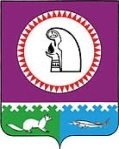 Об утверждении решения заседания муниципального Координационного совета по вопросам введения федеральных государственных образовательных стандартов основного общего образования и  организации внеурочной деятельности	В целях координации деятельности общеобразовательных учреждений Октябрьского района и по результатам проведенного 10.10.2012 в соответствии с приказами Управления образования и молодежной политики администрации Октябрьского района от 03.10.2012  № 769 «О проведении муниципального Координационного совета по вопросам введения федеральных государственных образовательных стандартов основного общего образования» и от 05.10.2012             № 778 «О проведении заседания муниципального Координационного совета по вопросам организации внеурочной деятельности» заседания Координационного совета по вопросам введения федеральных государственных образовательных стандартов основного общего образования и организации внеурочной деятельности,ПРИКАЗЫВАЮ:Утвердить решение заседания Координационного совета по вопросам организации введения федеральных государственных образовательных стандартов основного общего образования и по организации внеурочной деятельности от 10.10.2012 (приложение).Руководителям образовательных учреждений руководствоваться в своей работе принятым решением заседания Координационного совета.Контроль исполнения приказа оставляю за собой.           Начальник Управления	                    				Т.И.ЛавроваИсполнитель:Киселева Татьяна Борисовна,директор МКУ «ММЦ»(34678)49995mmc@oktregion.ru Рассылка:в дело – 1 экз.отдел общего образования – 1 экз.ОУ  –  23  экз.ММЦ – 1 экз.                                                                                                              Приложение  к приказуУправления образования и молодежной политикиадминистрации Октябрьского района                                                                                                                от 11.10.2012 № 785 -одРЕШЕНИЕ Координационного совета по вопросам введения федеральных государственных образовательных стандартов основного общего образования от 10.10.2012Принять план методической работы муниципального уровня по сопровождению введения федеральных государственных образовательных стандартов основного общего образования и инновационной деятельности образовательных учреждений на 2012-2013 учебный год (приложение 1 к протоколу). Принять к сведению и рекомендовать к распространению опыт по организации внеурочной деятельности пилотных площадок МКОУ «Уньюганская СОШ №1», МКОУ «СОШ №7» пгт.Талинка.Рассмотреть проект модели организации внеурочной деятельности, направленной на формирование универсальных учебных действий в рамках реализации целевых установок основных образовательных программ общеобразовательных учреждений, с учетом взаимодействия учреждений общего и дополнительного образования детей, разработанный рабочей группой в составе Чебоненко Н.И., Галиуллина Л.Ф., Киселева Т.Б., Остапчук О.В., на декабрьском заседании Координационного совета.МКУ «ММЦ» в соответствии с планом-графиком мероприятий по обеспечению введения федерального государственного образовательного стандарта основного общего образования (ФГОС ООО)  в образовательных учреждениях  Октябрьского района Ханты-Мансийского автономного округа - Югры в 2011-2014 гг., утвержденным приказом Управления образования и молодежной политики от 30.12.2011 № 858 «О введении федерального государственного образовательного стандарта основного общего образования                                  в образовательных учреждениях Октябрьского района Ханты-Мансийского автономного округа – Югры», провести в марте 2013 года мониторинг готовности общеобразовательных учреждений района к введению ФГОС основного общего образования. За основу принять карту готовности муниципального образовательного учреждения к введению федерального государственного образовательного стандарта основного общего образования, рекомендованную Департаментом образования и молодежной политики Ханты-Мансийского автономного округа – Югры.Провести в феврале 2013 года на базе МКОУ «СОШ №7» пгт. Талинка выездной семинар на тему «Учебный диалог как средство формирования универсальных учебных действий школьников», семинар-практикум «Конструирование технологической карты урока в соответствии с требованиями ФГОС основного общего образования».Провести в марте 2013 года на базе МКОУ «Уньюганская СОШ №1» выездной семинар на тему «Организационно-методическое обеспечение образовательного процесса в условиях введения ФГОС основного общего образования».Провести в феврале 2013 года на базе МКОУ ДОД «ДДТ «Новое поколение» пгт. Приобье выездной семинар на тему «Организация учебно-воспитательного процесса в рамках внеурочной деятельности». Семинар-практикум «Разработка дополнительных образовательных программ в соответствии с федеральными государственными стандартами общего образования».План                                                                                                                                         методической работы муниципального уровня по сопровождению введения федеральных государственных стандартов основного общего образования и инновационной деятельности образовательных учрежденийна 2012-2013 учебный годАдминистрация Октябрьского районаУПРАВЛЕНИЕ ОБРАЗОВАНИЯ И МОЛОДЕЖНОЙ ПОЛИТИКИПРИКАЗАдминистрация Октябрьского районаУПРАВЛЕНИЕ ОБРАЗОВАНИЯ И МОЛОДЕЖНОЙ ПОЛИТИКИПРИКАЗАдминистрация Октябрьского районаУПРАВЛЕНИЕ ОБРАЗОВАНИЯ И МОЛОДЕЖНОЙ ПОЛИТИКИПРИКАЗАдминистрация Октябрьского районаУПРАВЛЕНИЕ ОБРАЗОВАНИЯ И МОЛОДЕЖНОЙ ПОЛИТИКИПРИКАЗАдминистрация Октябрьского районаУПРАВЛЕНИЕ ОБРАЗОВАНИЯ И МОЛОДЕЖНОЙ ПОЛИТИКИПРИКАЗАдминистрация Октябрьского районаУПРАВЛЕНИЕ ОБРАЗОВАНИЯ И МОЛОДЕЖНОЙ ПОЛИТИКИПРИКАЗАдминистрация Октябрьского районаУПРАВЛЕНИЕ ОБРАЗОВАНИЯ И МОЛОДЕЖНОЙ ПОЛИТИКИПРИКАЗАдминистрация Октябрьского районаУПРАВЛЕНИЕ ОБРАЗОВАНИЯ И МОЛОДЕЖНОЙ ПОЛИТИКИПРИКАЗАдминистрация Октябрьского районаУПРАВЛЕНИЕ ОБРАЗОВАНИЯ И МОЛОДЕЖНОЙ ПОЛИТИКИПРИКАЗАдминистрация Октябрьского районаУПРАВЛЕНИЕ ОБРАЗОВАНИЯ И МОЛОДЕЖНОЙ ПОЛИТИКИПРИКАЗ«11»октября2012 г№785-одпгт. Октябрьскоепгт. Октябрьскоепгт. Октябрьскоепгт. Октябрьскоепгт. Октябрьскоепгт. Октябрьскоепгт. Октябрьскоепгт. Октябрьскоепгт. Октябрьскоепгт. ОктябрьскоеПриложение1 к протоколу заседания Координационного совета от 09.10.2012 № 3№ п\пМероприятияМероприятияСрокиОтветственныеОтветственныеРезультатыСопровождение введения ФГОС ОООСопровождение введения ФГОС ОООСопровождение введения ФГОС ОООСопровождение введения ФГОС ОООСопровождение введения ФГОС ОООСопровождение введения ФГОС ОООСопровождение введения ФГОС ООО1.1.Организация курсов повышения квалификации педагогов ОУ по вопросам введения ФГОС ООООрганизация курсов повышения квалификации педагогов ОУ по вопросам введения ФГОС ОООВ течение учебного годаМКУ «ММЦ»МКУ «ММЦ»Обучение не менее 20% педагогов.1.2.Мониторинг готовности образовательных учреждений к введению ФГОС ООО с 2013-2014 г.Мониторинг готовности образовательных учреждений к введению ФГОС ООО с 2013-2014 г.Февраль-март 2013МКУ «ММЦ»МКУ «ММЦ»Мониторинг проведен1.3.Семинар по оказанию практической помощи в вопросах формирования основной образовательной программы ФГОС ООО:«Планирование результатов освоения ООП ООО»;«Разработка Программы формирования УУД»;«Разработка программы воспитания и социализации обучающихся»;«Система оценки достижения планируемых результатов»Семинар по оказанию практической помощи в вопросах формирования основной образовательной программы ФГОС ООО:«Планирование результатов освоения ООП ООО»;«Разработка Программы формирования УУД»;«Разработка программы воспитания и социализации обучающихся»;«Система оценки достижения планируемых результатов»Февраль-март 2013Громак Н.М.,Булыгина В.К.Громак Н.М.,Булыгина В.К.Семинар проведен1.4.Конкурс на лучшую методическую разработку урока в рамках темы «Активные методы обучения в образовательном процессе в соответствии с ФГОС ООО»Конкурс на лучшую методическую разработку урока в рамках темы «Активные методы обучения в образовательном процессе в соответствии с ФГОС ООО»Май 2013МКУ «ММЦ»МКУ «ММЦ»Конкурс проведен1.5.Постоянно действующие семинары педагогов ОУ:Тема «Системно-деятельностный подход на уроках основной школы как средство личностного развития обучающихся»Постоянно действующие семинары педагогов ОУ:Тема «Системно-деятельностный подход на уроках основной школы как средство личностного развития обучающихся»В течение учебного года в рамках сетевого взаимодейс-твия с использова-нием сети интернетМКУ «ММЦ», руководители опорных площадокМКУ «ММЦ», руководители опорных площадокСеминар проведен1.6.Дистанционный семинар:Тема «Роль психолого-педагогического сопровождения в условиях внедрения ФГОС ООО. Программа коррекционной работы. Психологическая готовность педагогов к введению ФГОС ООО»Дистанционный семинар:Тема «Роль психолого-педагогического сопровождения в условиях внедрения ФГОС ООО. Программа коррекционной работы. Психологическая готовность педагогов к введению ФГОС ООО»Декабрь 2012МКУ «ММЦ», руководители опорных площадокМКУ «ММЦ», руководители опорных площадокСеминар проведен1.7.Дистанционный семинар:Тема «Технологии, методы и приемы формирования УУД»:-«Проектирование уроков, формирующих УУД»;-«Разработка программ курсов внеурочной деятельности учащихся, ориентированных на формирование УУД»Дистанционный семинар:Тема «Технологии, методы и приемы формирования УУД»:-«Проектирование уроков, формирующих УУД»;-«Разработка программ курсов внеурочной деятельности учащихся, ориентированных на формирование УУД»Январь 2013МКУ «ММЦ», руководители опорных площадокМКУ «ММЦ», руководители опорных площадокСеминар проведенСопровождение инновационной деятельностиСопровождение инновационной деятельностиСопровождение инновационной деятельностиСопровождение инновационной деятельностиСопровождение инновационной деятельностиСопровождение инновационной деятельностиСопровождение инновационной деятельности2.1.Разработка нормативной базы по экспериментальной и инновационной деятельностиРазработка нормативной базы по экспериментальной и инновационной деятельностиСентябрь-октябрь 2012МКУ «ММЦ»Нормативная база разработанаНормативная база разработана2.2.Выпуск методических сборников:«Инновационный опыт педагогов», «Современные образовательные технологии: алгоритмы и технологические карты построения уроков и занятий»Выпуск методических сборников:«Инновационный опыт педагогов», «Современные образовательные технологии: алгоритмы и технологические карты построения уроков и занятий»В течение учебного годаМКУ «ММЦ»Сборник выпущенСборник выпущен2.3.Доработка  проекта «Методическое сопровождение инновационной деятельности педагогов»Доработка  проекта «Методическое сопровождение инновационной деятельности педагогов»Октябрь-декабрь 2012МКУ «ММЦ»Проект запущен в работуПроект запущен в работу2.4.Подготовка и выпуск сборника по итогам педагогических чтений учителей ООО на тему «Инновационная деятельность педагога»Подготовка и выпуск сборника по итогам педагогических чтений учителей ООО на тему «Инновационная деятельность педагога»Июнь 2013МКУ «ММЦ»Сборник выпущенСборник выпущен2.5.Муниципальные педагогические чтения для учителей ООО по теме «Инновационная деятельность педагога в условиях  образовательного процесса».Обсуждение проблем:-специфика формирования системы профильного обучения и предпрофессиональной подготовки детей в условиях образовательного процесса;-формирование педагогической системы работы с одаренными детьми в условиях образовательного процесса;-потенциал интеграции образовательных учреждений в обеспечении профессиональной самореализации педагогаМуниципальные педагогические чтения для учителей ООО по теме «Инновационная деятельность педагога в условиях  образовательного процесса».Обсуждение проблем:-специфика формирования системы профильного обучения и предпрофессиональной подготовки детей в условиях образовательного процесса;-формирование педагогической системы работы с одаренными детьми в условиях образовательного процесса;-потенциал интеграции образовательных учреждений в обеспечении профессиональной самореализации педагогаМарт 2013МКУ «ММЦ»Педагогические чтения проведеныПедагогические чтения проведеныРаспространение результатов педагогического опытаРаспространение результатов педагогического опытаРаспространение результатов педагогического опытаРаспространение результатов педагогического опытаРаспространение результатов педагогического опытаРаспространение результатов педагогического опытаРаспространение результатов педагогического опыта3.1.Муниципальный конкурс педагогического мастерства «Учитель года -2012»Муниципальный конкурс педагогического мастерства «Учитель года -2012»Сентябрь 2012МКУ «ММЦ», руководители ОУМКУ «ММЦ», руководители ОУКонкурс проведен3.2.Фестиваль «Методический калейдоскоп»Фестиваль «Методический калейдоскоп»Март-октябрь 2012МКУ «ММЦ»МКУ «ММЦ»Фестиваль состоялся3.3.Размещение лучшего педагогического опыта в Едином муниципальном банке педагогического опыта на сайте МКУ «ММЦ»Размещение лучшего педагогического опыта в Едином муниципальном банке педагогического опыта на сайте МКУ «ММЦ»В течение учебного года МКУ «ММЦ»МКУ «ММЦ»Единый банк педагогическо-го опыта сформирован3.4.Выпуск электронного методического сборника с продуктом деятельности профессиональных объединений, опорно-педагогических площадокВыпуск электронного методического сборника с продуктом деятельности профессиональных объединений, опорно-педагогических площадокМай 2013МКУ «ММЦ», руководители ППО, опорных площадокМКУ «ММЦ», руководители ППО, опорных площадокСборник выпущен3.5.Диссеминация педагогического опыта на муниципальном, окружном и федеральном уровнеДиссеминация педагогического опыта на муниципальном, окружном и федеральном уровнеВ течение учебного годаРуководители ОУРуководители ОУОпыт распространен. Публикации выпущеныРазвитие сетевого взаимодействия ОУРазвитие сетевого взаимодействия ОУРазвитие сетевого взаимодействия ОУРазвитие сетевого взаимодействия ОУРазвитие сетевого взаимодействия ОУРазвитие сетевого взаимодействия ОУРазвитие сетевого взаимодействия ОУ4.1.Выездной семинар на базе МКОУ ДОД «ДДТ «Новое поколение» пгт.Приобье Тема  «Организация учебно-воспитательного процесса в рамках внеурочной деятельности»Семинар-практикум «Разработка дополнительных образовательных программ в соответствии с федеральными государственными стандартами общего образования»Февраль 2013Февраль 2013МКОУ ДОД «ДДТ «Новое поколение» пгт.ПриобьеМКОУ ДОД «ДДТ «Новое поколение» пгт.ПриобьеСеминар проведен4.2.Выездной семинар на базе МКОУ «СОШ №7» пгт. ТалинкаТема «Учебный диалог как средство формирования УУД школьников»Семинар-практикум «Конструирование технологической карты урока в соответствии с требованиями ФГОС ООО»Февраль 2013Февраль 2013МКУ «ММЦ», руководители опорных площадокМКУ «ММЦ», руководители опорных площадокСеминар проведен4.3.Выездной семинар на базе МКОУ «Уньюганская СОШ №1»Тема «Организационно-методическое обеспечение образовательного процесса в условиях введения ФГОС ООО»Март 2013Март 2013МКУ «ММЦ», руководители опорных площадокМКУ «ММЦ», руководители опорных площадокСеминар проведен4.4.Вебинар:Тема «Обновление содержания и методики обучения предмету при переходе на ФГОС ООО». Реализация требований ФГОС ООО в современных УМК по:-естественнонаучным дисциплинам;-филологии;-общественно-научным предметам; -математике и информатикеВ течение учебного годаВ течение учебного годаМетодическая служба издательского центра «Вентана Граф»Методическая служба издательского центра «Вентана Граф»Вебинар организованАпробация новых форм работыАпробация новых форм работыАпробация новых форм работыАпробация новых форм работыАпробация новых форм работыАпробация новых форм работыАпробация новых форм работы5.1.Проведение дня открытых дверейПо приглашению образовательных учрежденийПо приглашению образовательных учрежденийРуководители ОУРуководители ОУДни открытых дверей организованы5.2.Работа мобильной службы социально-психолого-педагогической поддержки участников образовательного процессаПо заявке ОУПо заявке ОУПсихологи МКУ «ММЦ», социальные педагоги ОУ,логопеды ОУПсихологи МКУ «ММЦ», социальные педагоги ОУ,логопеды ОУВыездные консультации с привлечением педагогов-психологов, социальных педагогов, логопедов образователь-ных учреждений проведеныСопровождение реализации профильного обучения и предпрофильной подготовкиСопровождение реализации профильного обучения и предпрофильной подготовкиСопровождение реализации профильного обучения и предпрофильной подготовкиСопровождение реализации профильного обучения и предпрофильной подготовкиСопровождение реализации профильного обучения и предпрофильной подготовкиСопровождение реализации профильного обучения и предпрофильной подготовкиСопровождение реализации профильного обучения и предпрофильной подготовки6.1.Конкурс программ по профориентации в рамках реализации  сетевой модели предпрофильной подготовки и профильного обучения в муниципальной системе образования Октябрьского района Конкурс программ по профориентации в рамках реализации  сетевой модели предпрофильной подготовки и профильного обучения в муниципальной системе образования Октябрьского района В течение годаМКУ «ММЦ»МКУ «ММЦ»Конкурс проведен6.2.Выпуск сборника программ по профориентационной работеВыпуск сборника программ по профориентационной работеВ течение годаМКУ «ММЦ»МКУ «ММЦ»Сборник выпущен